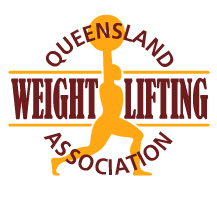 QWA Members are invited to nominate as Team Manager for the following event:Type in the shaded fields. Use Tab key to move to the next field.First Name:      	Surname:      Address:      	City:      	Post code:      Telephone:      	Email:      QWA membership must be current Y/N      Blue Card number must be current: Number	      		Expiry date:	      QWA online referee training must have been completed in the past 12 months Y/N      Log into your QWA online account if you need to update your referee trainingSound knowledge of the AWF Member Protection Policy https://www.awf.com.au/corporate/policiesSound knowledge of the QWA Team Selection Policyhttp://www.qwa.org/Resources/docs/QWA%20Selection%20Policy.pdfManagers must have completed the following courses:Anti-Doping FundamentalsAnnual Update 2022Register and complete courses online at https://elearning.sportintegrity.gov.au/Once you have completed courses please email certificates to qwa@qwa.orgEffective management of representative teams contributes significantly to their overall performance. Team Managers are required to work in close cooperation with the QWA administration, Team Coaches and athletes, to ensure a successful competition for the Team as a whole.Applicants who have previous experience as a Weightlifting Team Manager or Weightlifting Team Coach will have an advantage.Please explain how you meet each of the following selection criteria. Note that experience from your personal or professional lives may be used here.1. Demonstrated ability to work within a team environment in both leading and supporting roles2. Sound knowledge of weightlifting competition regulations and protocols3. Sound knowledge of sport anti-doping regulations and procedures4. Possess a high level of communication skillsSend completed applications to:Email: qwa@qwa.org Note: The QWA will book/ fund airfares;  and accommodation at the AIS, on behalf of selected officials.The Event:2022 National Senior ChampionshipsEvent Date:18-20 November 2022Place:Canberra, ACTClosing date for applications:Tuesday 25th October 2022